Wichtige Termine für die Konfizeit – bitte vormerken!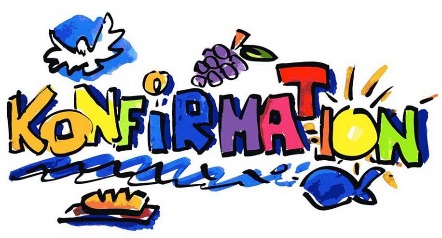 - Änderungen vorbehalten - (=verpflichtender Termin; =empfohlener Termin, freiwillig)Kurszeit: mittwochs (außer in den Schulferien), Uhrzeit nach VereinbarungDie Dauer einer Kurseinheit beträgt 90 min.Ort: jeweils abwechselnd in der Pfarrscheune Thierstein bzw. im Pfarrstall Höchstädt:Im Juni, September, November, Januar und März in ThiersteinIm Juli, Oktober, Dezember, Februar und April in HöchstädtGemeindeEntdecker-Tour: Mittwoch, 6.Juni 2018 (Beginn des Konfikurses); Treffpunkt mit Fahrrädern um 15.30 Uhr in der Thiersteiner Kirche, ab 19 Uhr im Kirchgarten Höchstädt gemeinsame Brotzeit – herzliche Einladung an alle Eltern! Picknickdecke und Brotzeit bitte mitbringen. Bei Dauerregen wird die Rallye um eine Woche verschoben.gemeinsamer Vorstellungsgottesdienst (Konfistart): Sonntag, 10.Juni 2018 10.00 Uhr Kirche Höchstädt, anschließend gemeinsames Mittagessen im PfarrstallKonfiCheck 1:Das Vaterunser oder: All I need is….?Freitag, 21.September 2018, 15 Uhr im Pfarrstall HöchstädtKonfiCheck 2:Beichte und Vergebung oder: Alles deine Schuld!Freitag, 16.11. 2018, 15 Uhr im Pfarrstall HöchstädtKonfiCheck 3:Vorbereitung des gemeinsamen GottesdienstesFreitag, 25.01.2019, 15 Uhr in der Pfarrscheune Thiersteingemeinsam gestalteter Gottesdienst der Konfirmandinnen und Konfirmanden:Sonntag, 27.01.2019, 9 Uhr in Thierstein und 10 Uhr in HöchstädtElternabend zur KonfirmationDienstag, 05.02.2019 19 Uhr im Pfarrstall Höchstädt für die Thiersteiner UND Höchstädter KonfirmandenelternKonfirmandenfreizeitFreitag, 29.3.2019 – Sonntag, 31.3.2019 in Ebersdorf/Thür.Stellprobe für die KonfirmationFreitag, 12.4.2019, 15.00 Uhr in der Michaeliskirche Thierstein für die Thiersteiner KonfirmandenFreitag, 26.4.2019, 15 Uhr Kirche Höchstädt für die Höchstädter KonfirmandenKonfirmation in Thierstein: 	Samstag, 13.4.2019, 14.30 Uhr Michaeliskirche Thierstein: Beichtgottesdienst der Thiersteiner Konfis mit Eltern und PatenSonntag, 14.4.2019, 09.00 Uhr Konfirmation der Thiersteiner KonfisAbendandacht, 18.00 Uhr in der KircheKonfirmation in Höchstädt: 	Samstag, 27.4.2019, 14.30 Uhr Peter-und-Paul-Kirche: Beichtgottesdienst der Höchstädter Konfis mit Eltern und PatenSonntag, 28.4.2019, 09.00 Uhr Konfirmation der Höchstädter KonfisAbendandacht, 18.00 Uhr in der KircheOffener Jugendtreff und Lounge (für Konfis und deren Freunde):in Thierstein oder Höchstädt, verschiedene Themen und Aktionen, Spiele, Filme: 15.6., 6.7. weitere Termine werden im Herbst bekanntgegeben.Änderungen vorbehalten! Weitere Termine werden bekanntgegeben und sind auch im Internet unter www.hoechstaedt-evangelisch.de; www.thierstein-evangelisch.de oder auf der facebook-Seite der Evangelischen Jugend Thierstein-Höchstädt zu finden!